PROMOTOR	:  	CDAD. PROP. C/ ARTES GRÁFICAS, 6	PROYECTO	:    	ELIMINACIÓN BARRERAS ARQ. EN EDIFICIO VIV.                                 UBICACIÓN	:   	C/ ARTES GRÁFICAS, 6LOCALIDAD	:   	VALENCIAANEXO	D. Carlos Pardo Soucase arquitecto incorporado al Colegio Oficial de Arquitectos de Valencia, como colegiado nº 06298,  en relación al encargo de referencia,INFORMA:Que las obras que se van a realizar en el edificio sito en c/ Artes Gráficas, 6 de Valencia, según oferta de KONE Elevadores, s.l. con número T 789135  se califican y proyectan como obras de rehabilitación para la ELIMINACIÓN DE BARRERAS ARQUITECTÓNICAS.Lo que se firma en Valencia, a 29 de Junio de 2015, a los efectos administrativos oportunos,Fdo. Carlos Pardo SoucaseArquitecto 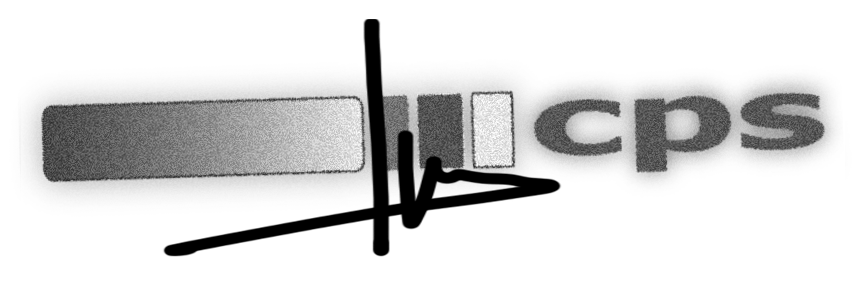 